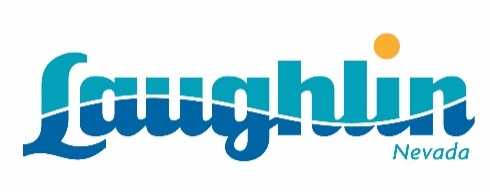 A-LIST ENTERTAINERS ARE HEADED TO LAUGHLIN TO SHOW MUSIC FANS A GOOD TIMETickets to Alabama, Dierks Bentley, Ramon Ayala and Hank Williams Jr. are on Sale NowLaughlin, Nev. – Music fans are ready to rock with their favorite performers at the Laughlin Event Center. The destination is known for showing visitors a good time and unforgettable weekends are already planned for the following dates: Alabama, All American Tour 2015March 28, 20158 p.m. Tickets: $25.00 - $250.00After 40 years together, Alabama is back on the road and ready to release their first studio album of new material in 14 years. They have had 43 No. 1 singles, including 21 No. 1 singles in a row. They brought youthful energy, sex appeal and a rocking edge that broadened country's audience and opened the door to self-contained bands from then on, and they undertook a journey that led, 73 million albums later, to the Country Music Hall of Fame and the Hollywood Walk of Fame. Alabama continues to “Roll On.”Dierks BentleyApril 11, 20158 p.m. Tickets: $25.00 - $105.00Seven albums into one of country music's most respected and most unpredictable careers, award-winning singer/songwriter Dierks Bentley continues to grow. His latest evolution comes in the form of his critically acclaimed and No. 1 selling album RISER, which has already spawned two consecutive No. 1 hits with "I Hold On" and "Drunk on a Plane." Bentley's six previous studio albums have sold more than five million copies, notched 12 chart-topping singles, earned 11 GRAMMY nominations, countless CMA, ACM and CMT nominations and membership at the Grand Ole Opry.Ramon Ayala, Y Sus Bravos Del NorteMay 2, 20158 p.m. Tickets: $45.00 - $300.00Celebrating more than 50 years as an entertainer, Ramon Ayala is one of the founders of modern norteño music. Ramon has several GRAMMY awards and 10 nominations. In 2001 Ramon was awarded with an American GRAMMY award for the album "En Vivo… El Hombre Y Su Musica". He also won two Latin GRAMMYs for the albums "Quemame Los Ojos" and "El Numero Cien". He has produced more than 107 albums and appeared in 13 movies, sharing credits with Antonio Aguilar, Los Hermanos Almada and Cornelio Reyna.Hank Williams Jr.May 16, 20158 p.m. Tickets: $25.00 - $120.00Though he began his career in the shadow of his legendary father, Hank Williams Jr. has emerged as a formidable country singer-songwriter with hits like “It’s All Over but the Crying” and “Cajun Baby.” He also made a name for himself writing songs, ultimately scoring 20 BMI Awards. One of the arguably most-heard country song of modern times, the four-time Emmy award-winning “Are You Ready For Some Football?,” which was heard nationally as the theme song of ABC and ESPN’s Monday Night Football telecasts, was aired for 21 years. Williams has sold more than 55 million albums, achieving gold, platinum and multi-platinum status. The Laughlin Event Center, centrally located on property west of the Laughlin Outlet Mall, offers versatile seating options and configurations. The event center can seat between 9,300 and 21,000 guests and offers state-of-the-art audio/visual equipment, high-quality seating, VIP Skyboxes, numerous food and beverage outlets and permanent restroom facilities. *Ticket prices include L.E.T. ; additional service fees apply. Laughlin Event Center is owned and operated by Marnell Gaming, LLC, a limited liability corporation which owns and develops gaming establishments in Laughlin, Nevada.###About LaughlinLocated 90 miles south of Las Vegas, Laughlin is a unique resort destination with a relaxed and friendly atmosphere that welcomes nearly 2 million visitors annually. This oasis along the Colorado River has grown to include nine resorts with affordable first-class accommodations, live entertainment, fine dining, spa experiences, golf courses, the recreational paradise known as North Reach Trail and a multitude of water activities. Laughlin has also become a leading special-event destination in the Southwest, offering the adventurous spectator everything from world-class rodeo action to daring, off-road racing. For more information: www.visitlaughlin.com 